际华集团电子化采购平台（供应商注册操作手册）V1.0二○一八年十月内部资料 注意保密1、快速注册1.1快速注册1、如果电脑中没有安装360浏览器（图标为），提前请下载360浏览器安装文件进行安装。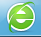 2、打开360浏览器，将浏览器设置为“极速模式”，如下图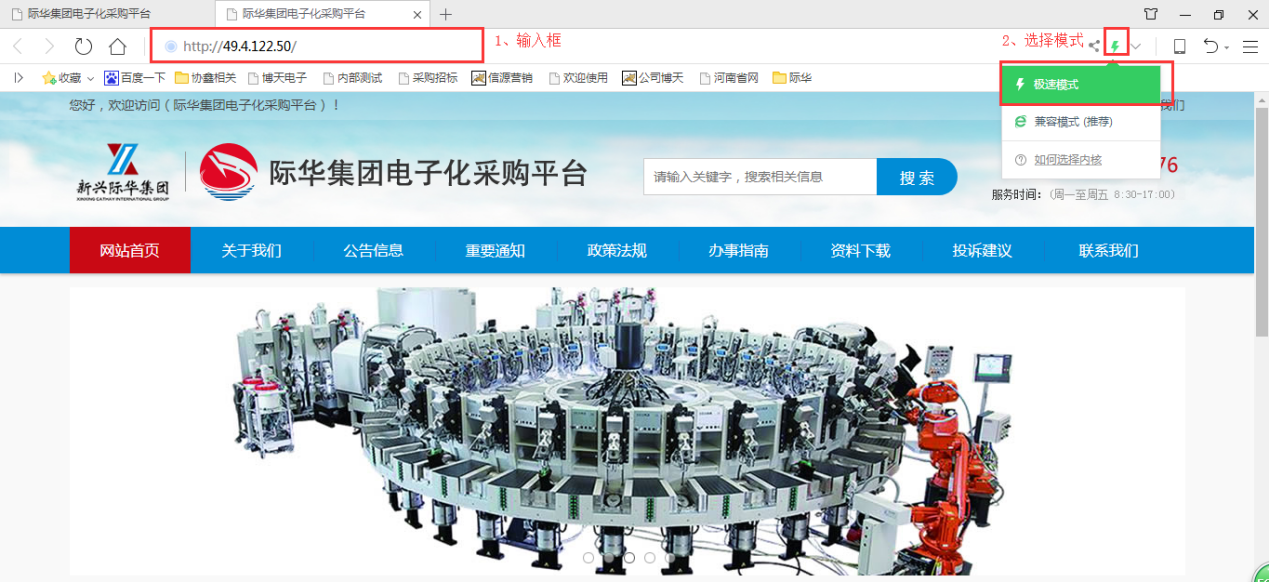 上图中，2为选择“极速模式”，打开浏览器访问：www.jihuacaigou.com，选择“供应商注册入口”。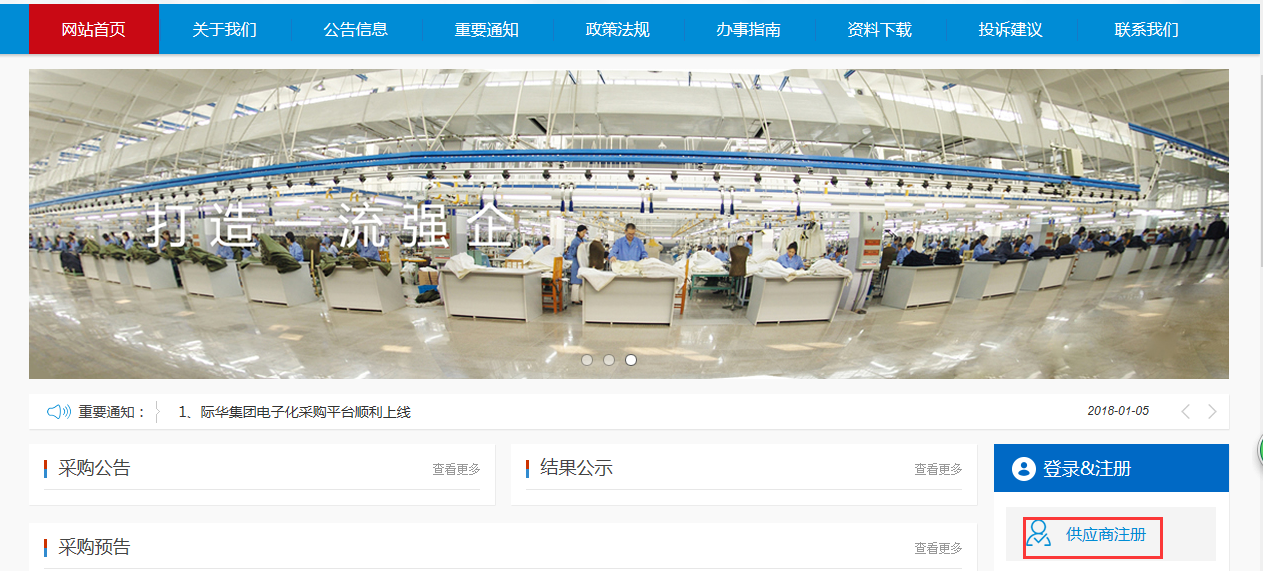 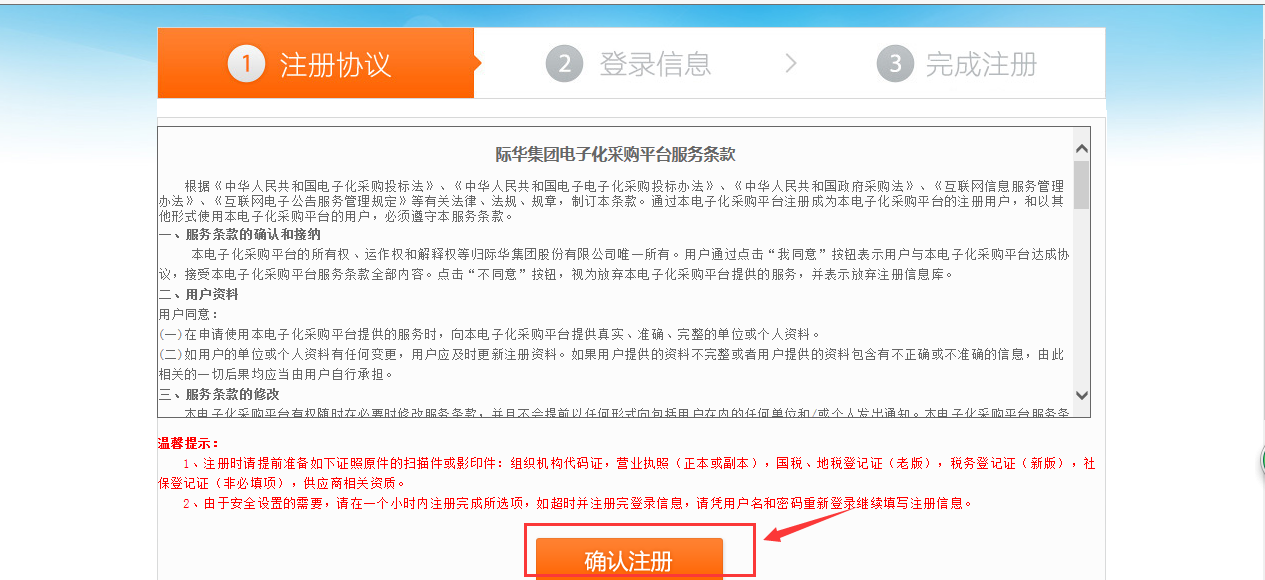 点“同意协议并下一步”按钮，进入到下图的信息填写：注：如果三证合一选择“是”，填写的是统一社会信用代码证号，如果尚未进行三证合一，则填写组织机构代码证号，请牢记登录账号。如下图：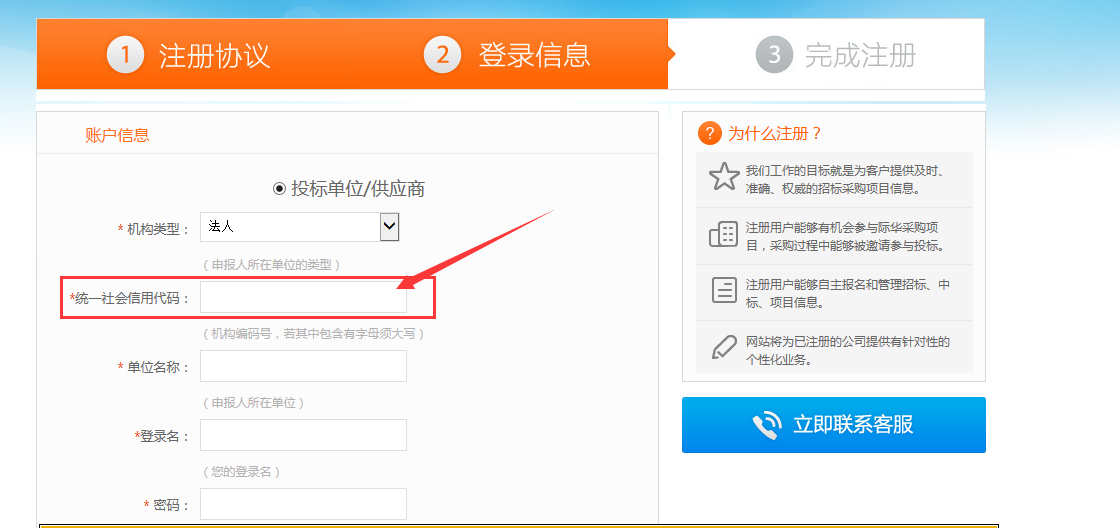 红色*号标记的为必填内容，请根据系统提示如实完成信息填写，信息填写完整后，点击下方的“完成注册”。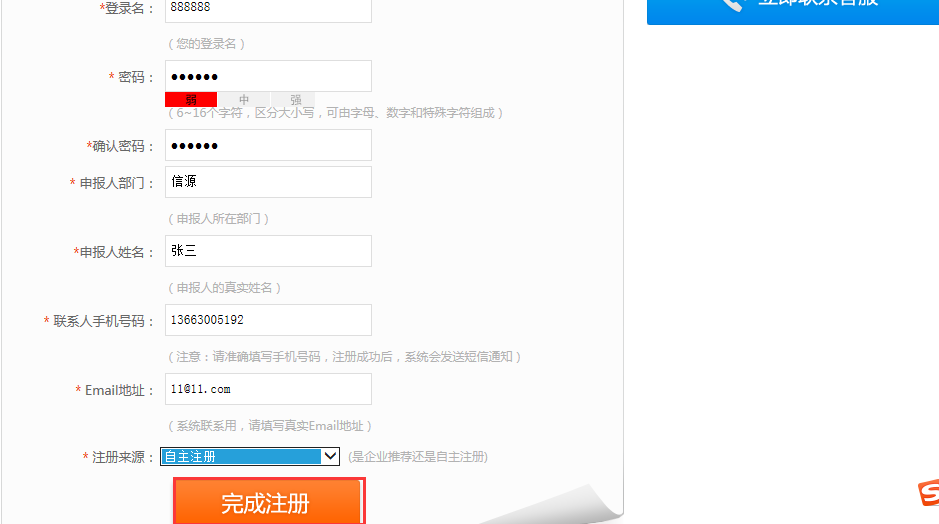 提交后显示以下页面：请牢记账号和密码，并点击“点击登录”来继续完善详细信息。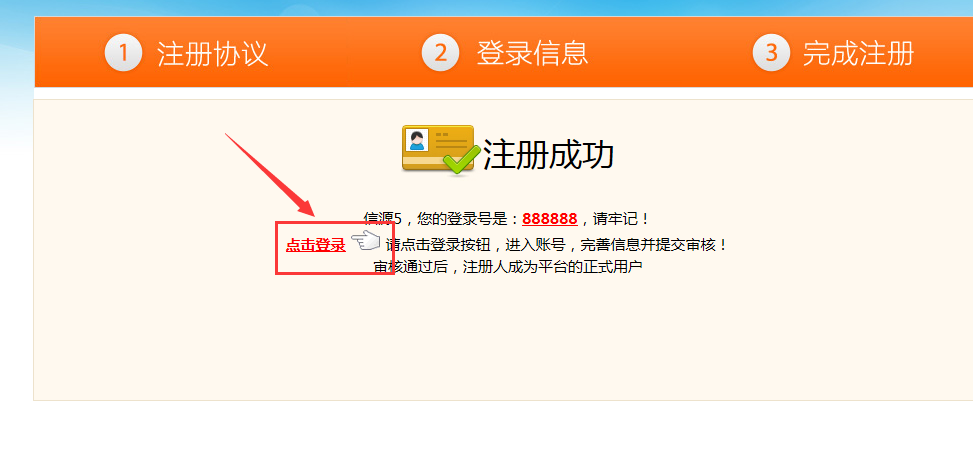 1.2登录账号打开浏览器访问：http://jihuacaigou.com选择“供应商登录”，弹出如图-1，输入账号、密码、验证码登录。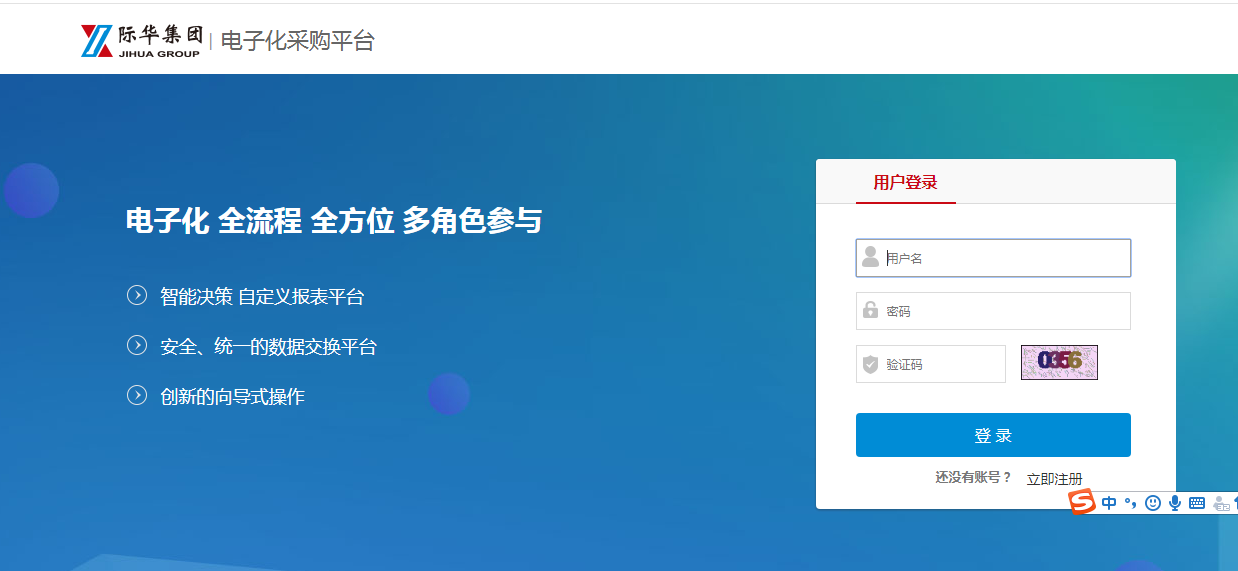 图-11.3基本信息成功登录如图-2，首先继续完善“基本信息”。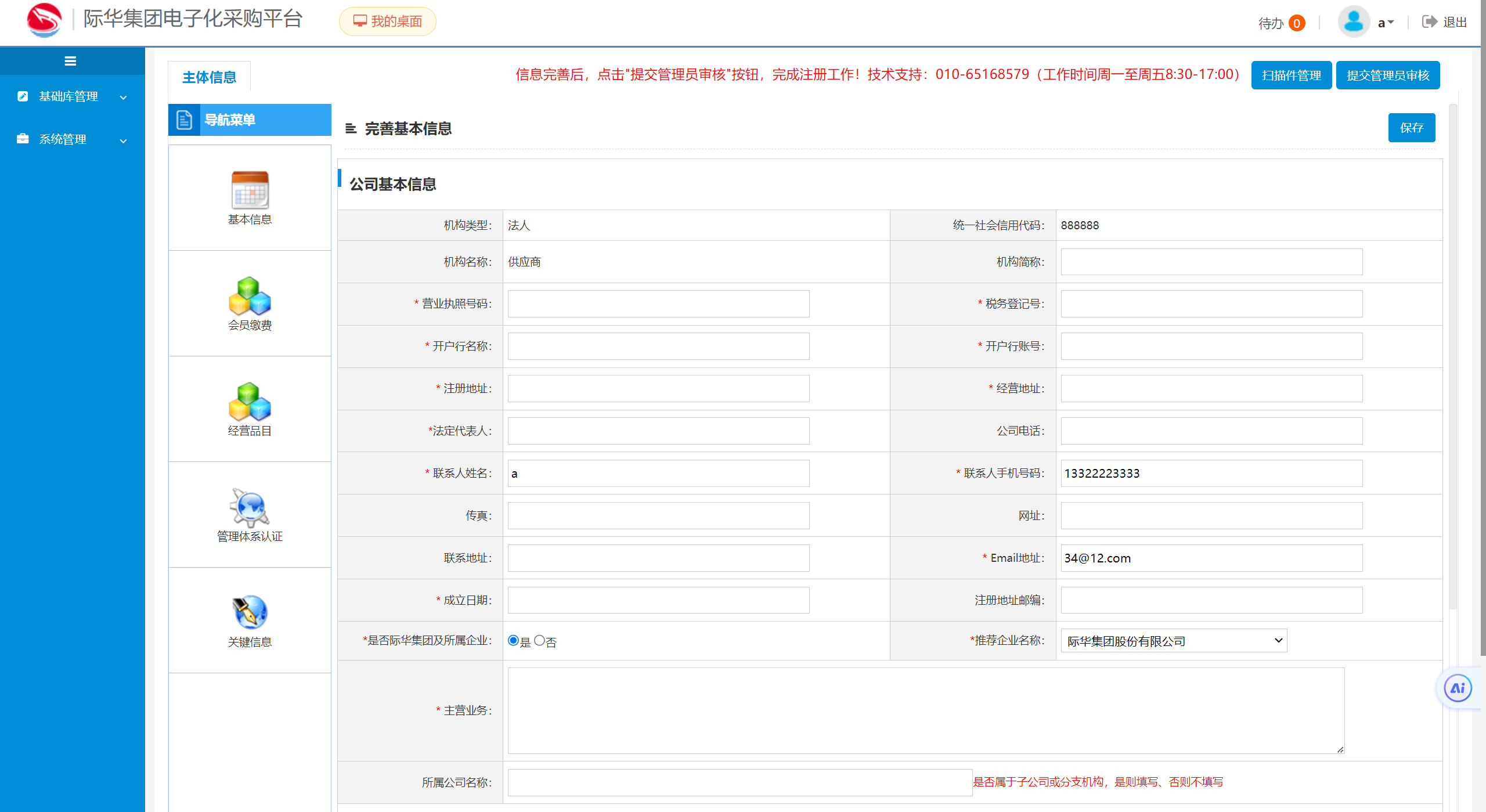 图-21.4完善信息基本信息完善“基本信息”后，点下方的“保存”如图-1；请如实完成基本信息的填写，红星号为必填项。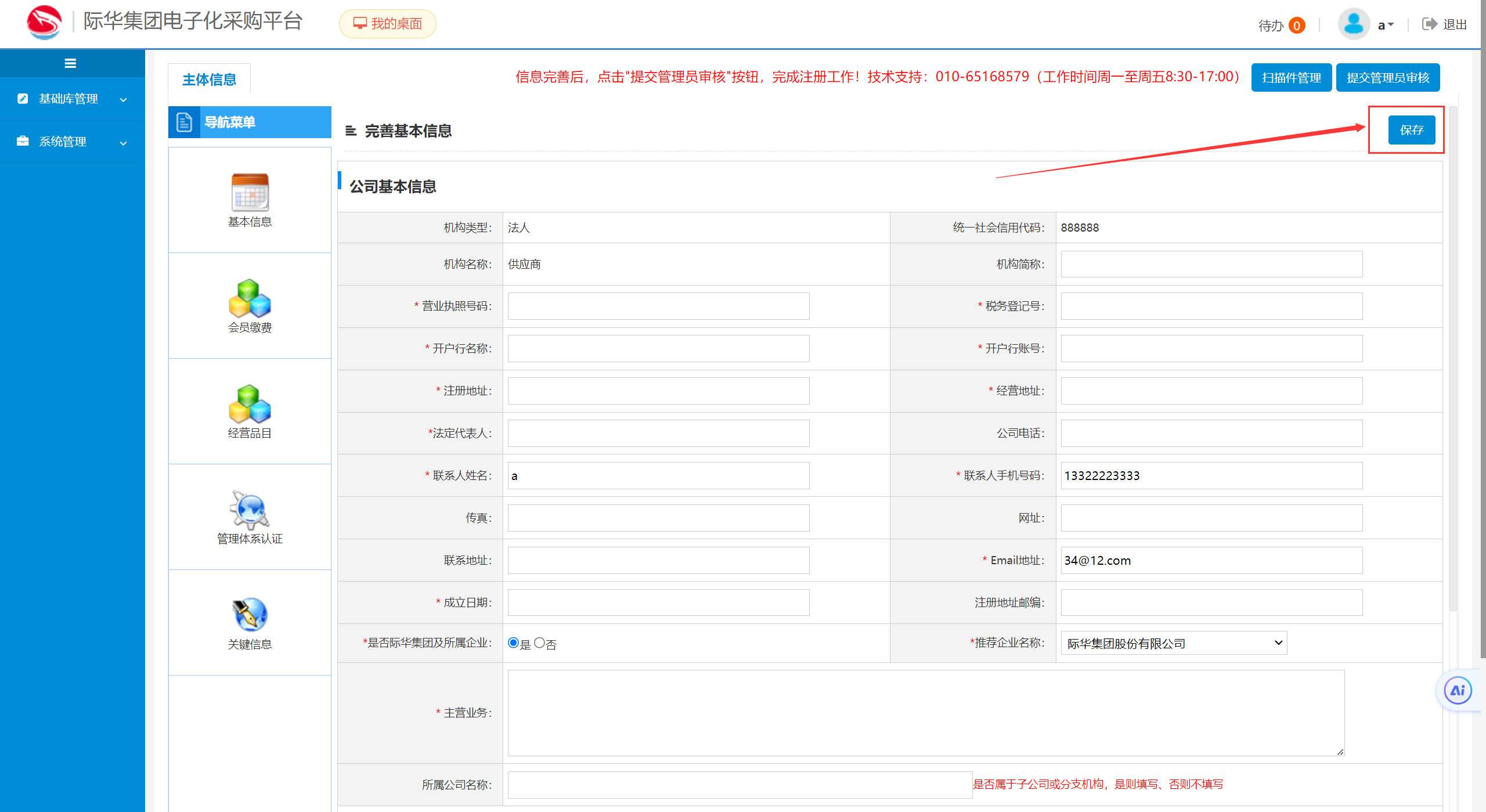 图-1会员缴费完成基本信息填写后，点击左侧图标，完善会员缴费。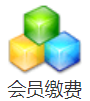 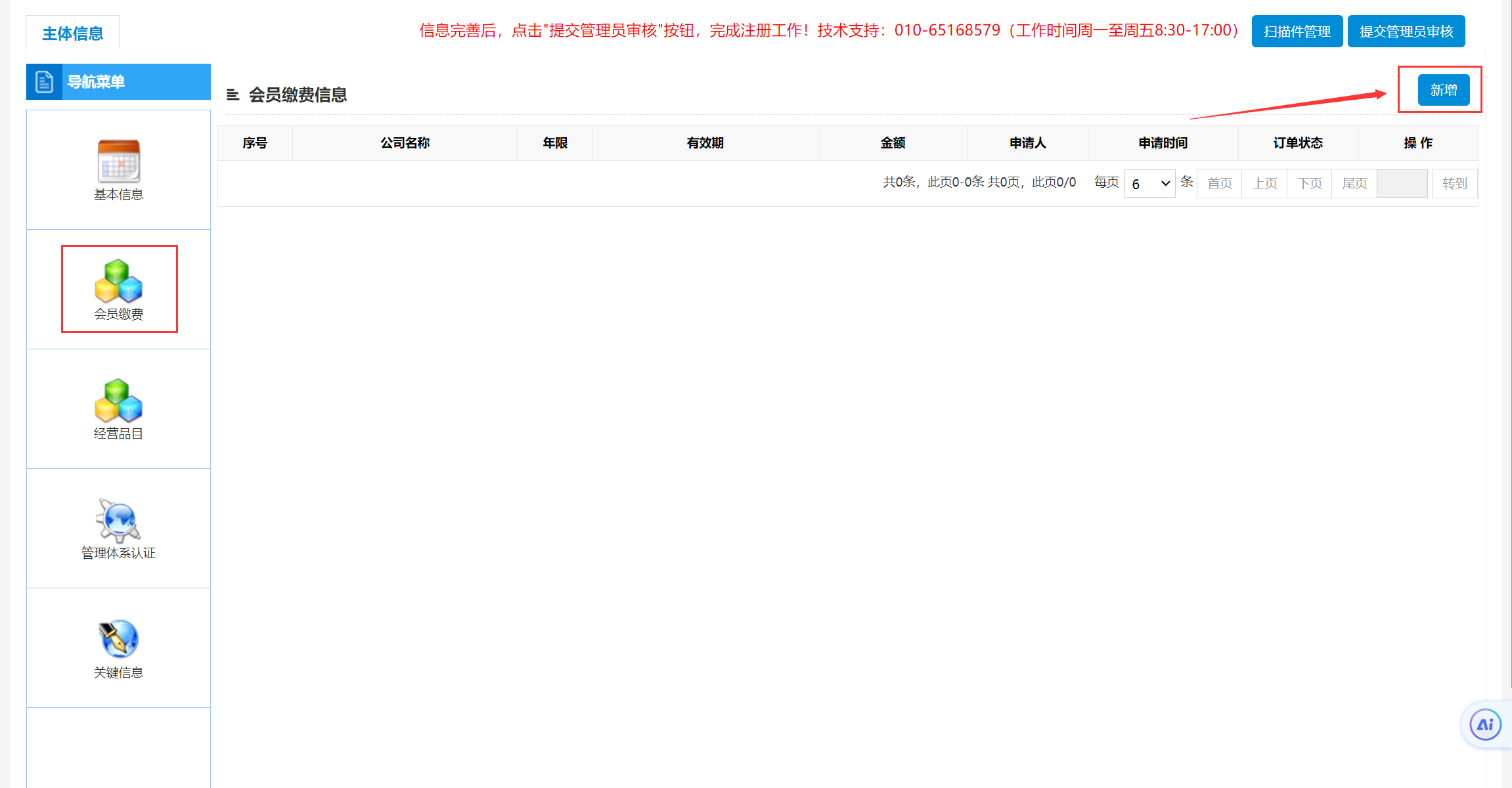 点击右上角新增按钮，打开编辑会员信息页面，选择办理年限和开票类型之后，点击保存即可。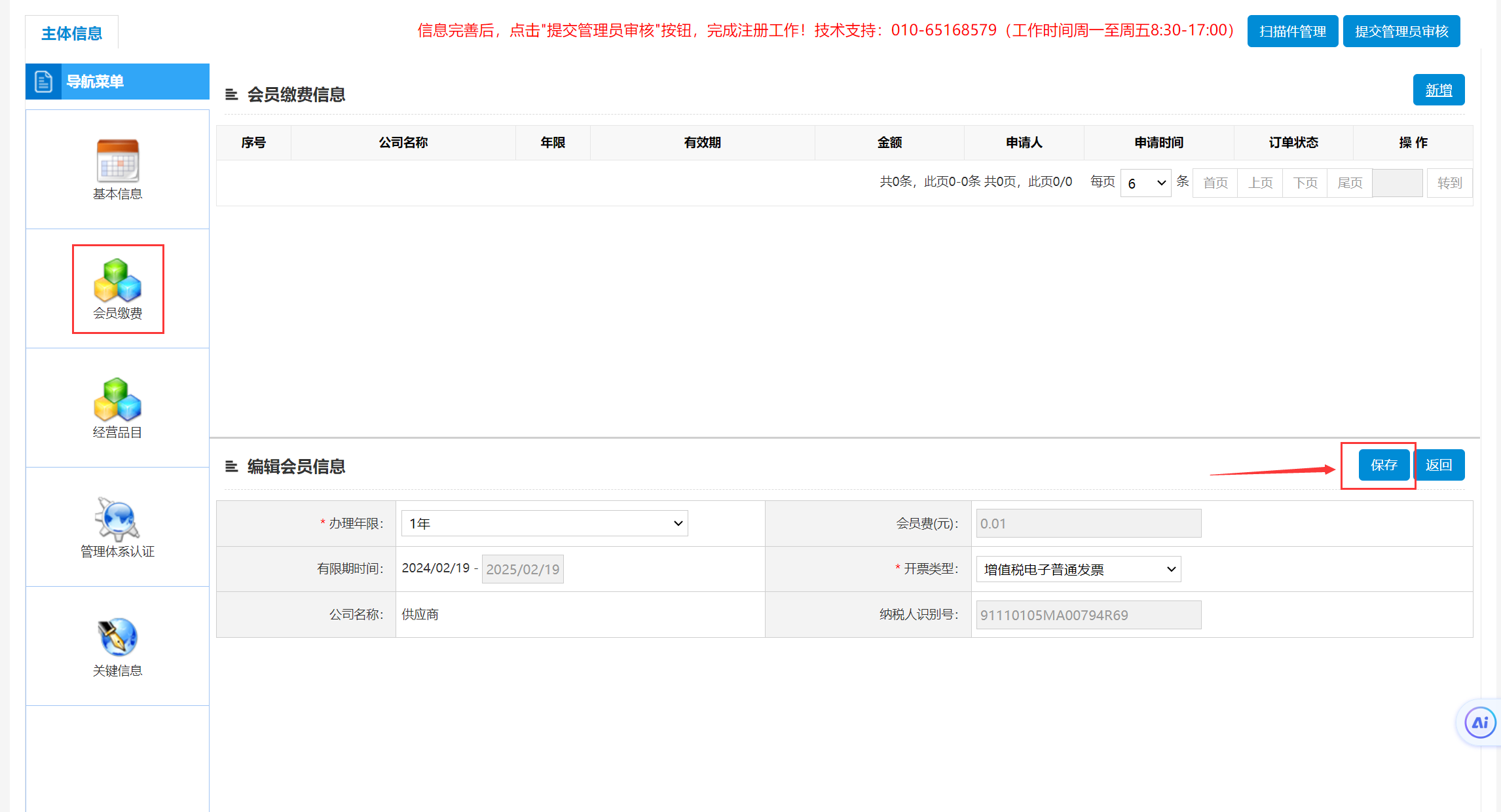 保存之后，返回会员缴费信息列表，在操作列点击缴费按钮，打开选择支付方式页面。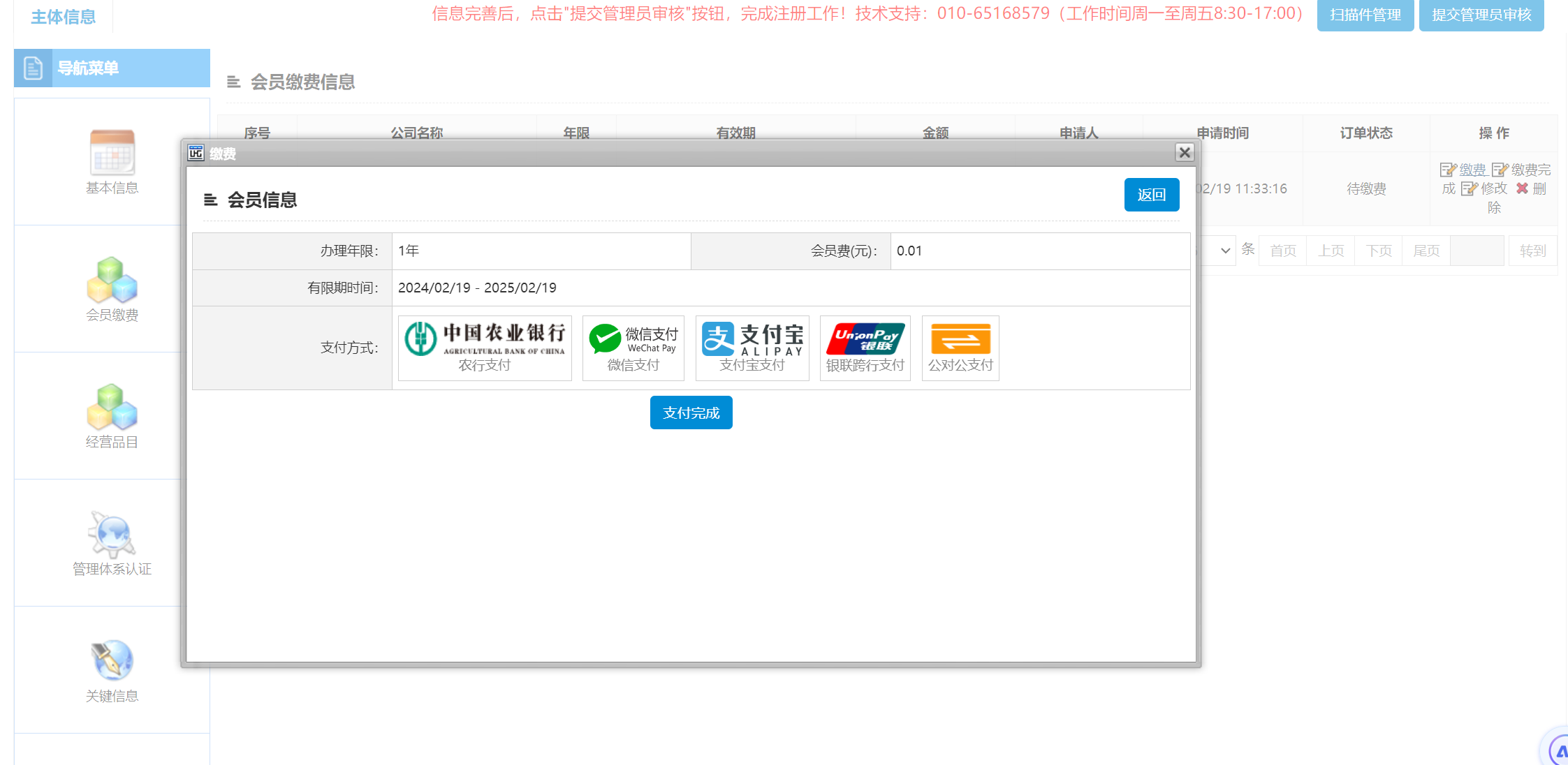 选择其中一种支付方式之后，将打开支付页面，之后进行扫码支付，支付成功后关闭页面，然后返回上个页面，点击支付完成按钮即可完成会员缴费。经营品目完成会员缴费填写后，点击左侧图标，完善经营品目，按照自身企业经营范围完成经营品目的选择，系统支持多选。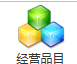 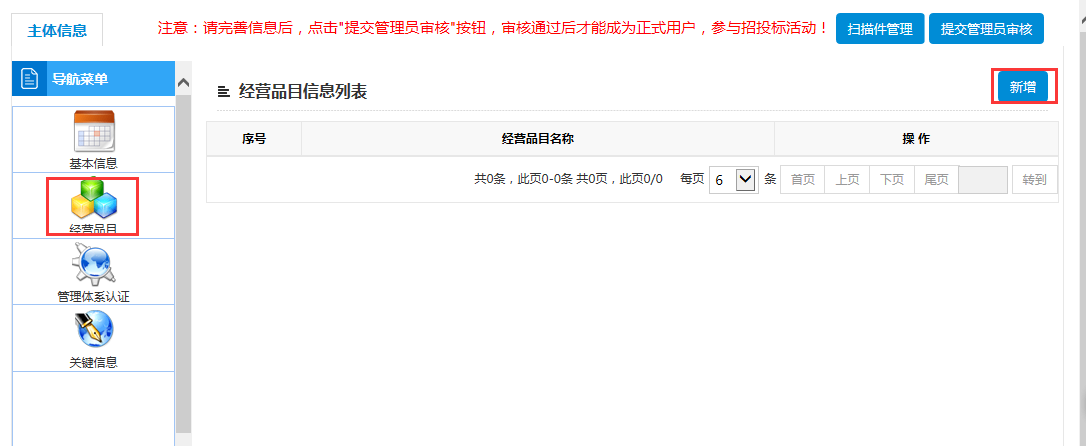 点击“新增”，选择经营品目，保存即可。管理体系认证点击左侧图标，对管理体系认证的证件信息进行维护，主要包含质量、环境、职工健康安全、3C等管理系统认证信息。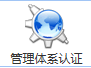 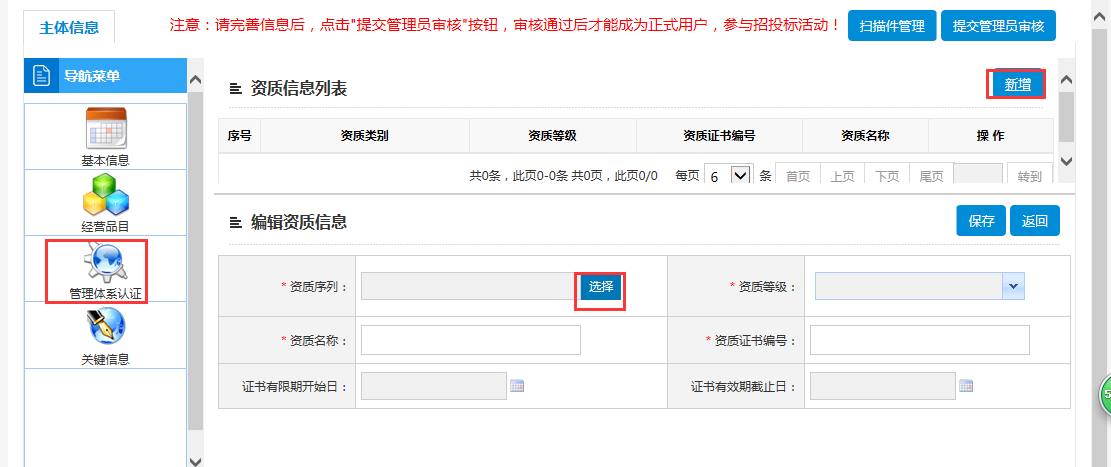 图-3附件上传完成“管理体系认证”信息完善后，点击页面右上角的，将需要提供的扫描件附件进行上传，以便于审核人员审核。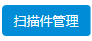 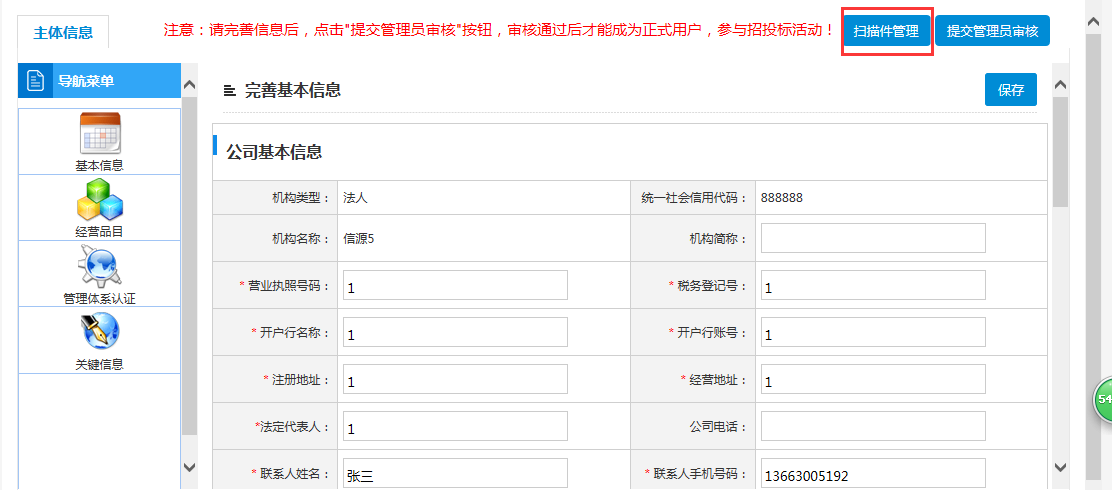 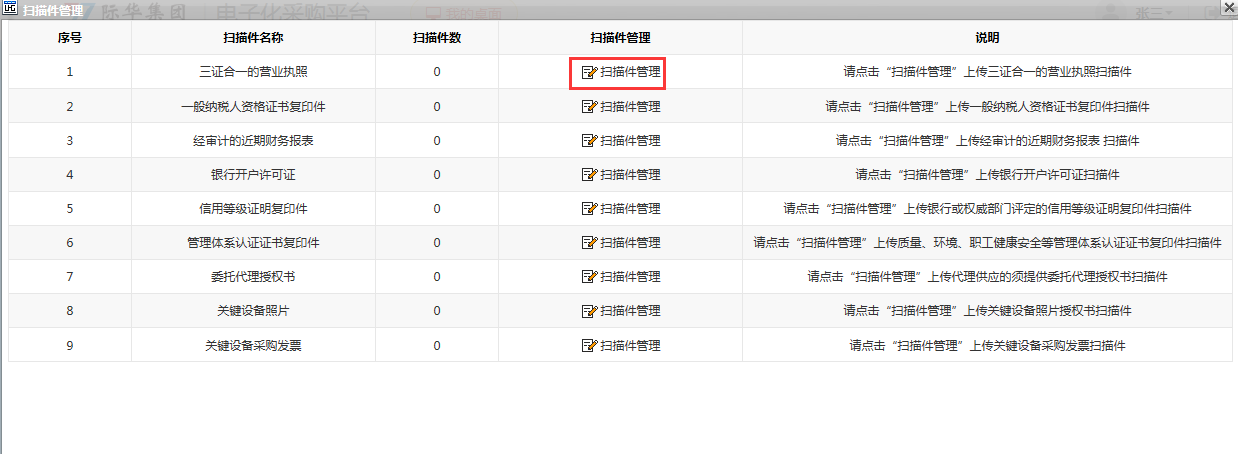 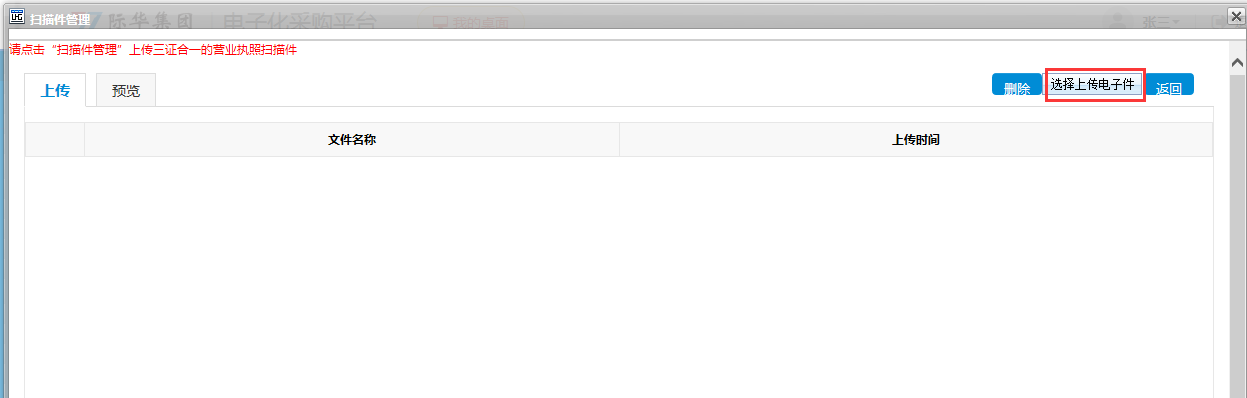 完成提交以上信息完成填写或上传后，点击页面右上角按钮提交审核。注意提交后，信息无法修改，除非管理员退回或者审核通过后进行信息变更。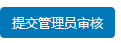 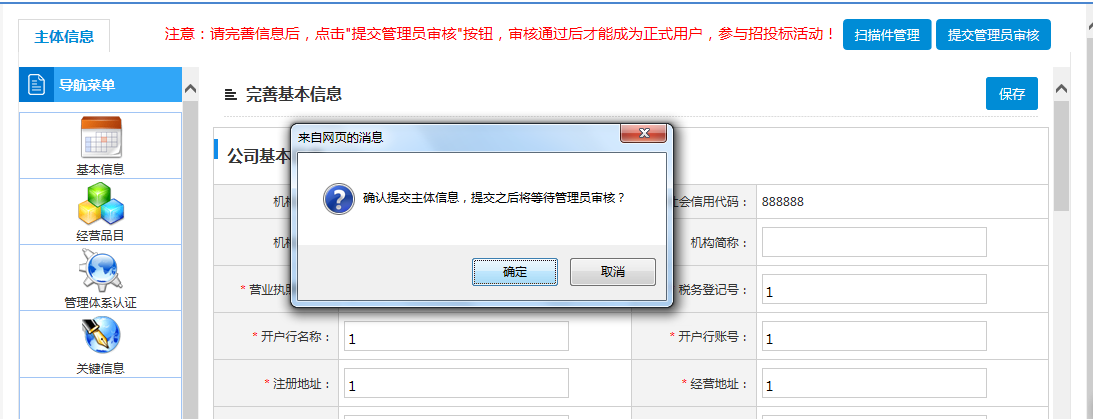 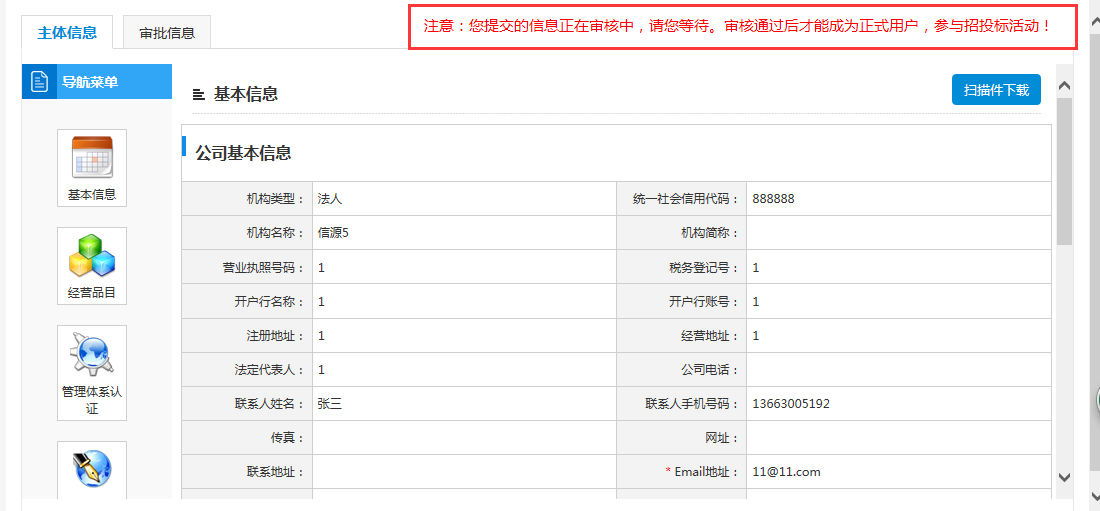 